   Mrs. Burns’ Messages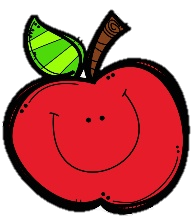    Mrs. Burns’ Messages   Mrs. Burns’ Messages   Mrs. Burns’ Messages   Mrs. Burns’ Messages   Mrs. Burns’ Messages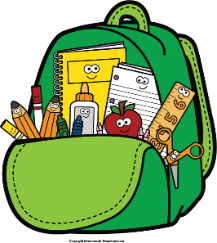 October 17-21, 2022October 17-21, 2022October 17-21, 2022October 17-21, 2022October 17-21, 2022October 17-21, 2022Reading AssessmentsThursday Quizzes: Phonics, Main Idea, Kinds of Sentences and End Marks, Vocabulary 
Friday Assessments: Reading Skills Test, Grammar Test, Spelling TestReading AssessmentsThursday Quizzes: Phonics, Main Idea, Kinds of Sentences and End Marks, Vocabulary 
Friday Assessments: Reading Skills Test, Grammar Test, Spelling TestReading AssessmentsThursday Quizzes: Phonics, Main Idea, Kinds of Sentences and End Marks, Vocabulary 
Friday Assessments: Reading Skills Test, Grammar Test, Spelling TestReading AssessmentsThursday Quizzes: Phonics, Main Idea, Kinds of Sentences and End Marks, Vocabulary 
Friday Assessments: Reading Skills Test, Grammar Test, Spelling TestReading AssessmentsThursday Quizzes: Phonics, Main Idea, Kinds of Sentences and End Marks, Vocabulary 
Friday Assessments: Reading Skills Test, Grammar Test, Spelling TestReading AssessmentsThursday Quizzes: Phonics, Main Idea, Kinds of Sentences and End Marks, Vocabulary 
Friday Assessments: Reading Skills Test, Grammar Test, Spelling TestReading Story and Skills:
Story:  A River of IcePhonics/Fluency:  long vowels:    /o/ spelled o and o_e
    /u/ spelled u and u_e;
  inflectional endings 
         –er, -estText-Based Comprehension:        Main Idea and  
        DetailsGrammar/Language:        Kinds of Sentences 
        and End MarksReading Story and Skills:
Story:  A River of IcePhonics/Fluency:  long vowels:    /o/ spelled o and o_e
    /u/ spelled u and u_e;
  inflectional endings 
         –er, -estText-Based Comprehension:        Main Idea and  
        DetailsGrammar/Language:        Kinds of Sentences 
        and End MarksVocabulary Wordsglacier– a large mass of ice in very cold regions or on the   
    tops of high mountains, formed by snow that does not meltover – during the time of; throughouttime – the period during which all events, conditions, and 
    actions happen or continuepress – to bear down oncrevasse– a deep crack or crevice, especially in a glacierhappens – takes place; occursscratch – to cut or mark with something rough, sharp, or 
    pointy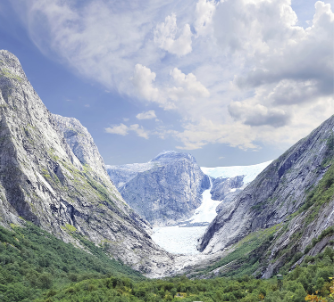 rub – to move against something 
    else or against each othervalley – an area of low land 
    between hills or mountainsfjords – a long, narrow inlet 
    of the sea between high cliffs            Vocabulary Wordsglacier– a large mass of ice in very cold regions or on the   
    tops of high mountains, formed by snow that does not meltover – during the time of; throughouttime – the period during which all events, conditions, and 
    actions happen or continuepress – to bear down oncrevasse– a deep crack or crevice, especially in a glacierhappens – takes place; occursscratch – to cut or mark with something rough, sharp, or 
    pointyrub – to move against something 
    else or against each othervalley – an area of low land 
    between hills or mountainsfjords – a long, narrow inlet 
    of the sea between high cliffs            Vocabulary Wordsglacier– a large mass of ice in very cold regions or on the   
    tops of high mountains, formed by snow that does not meltover – during the time of; throughouttime – the period during which all events, conditions, and 
    actions happen or continuepress – to bear down oncrevasse– a deep crack or crevice, especially in a glacierhappens – takes place; occursscratch – to cut or mark with something rough, sharp, or 
    pointyrub – to move against something 
    else or against each othervalley – an area of low land 
    between hills or mountainsfjords – a long, narrow inlet 
    of the sea between high cliffs            Vocabulary Wordsglacier– a large mass of ice in very cold regions or on the   
    tops of high mountains, formed by snow that does not meltover – during the time of; throughouttime – the period during which all events, conditions, and 
    actions happen or continuepress – to bear down oncrevasse– a deep crack or crevice, especially in a glacierhappens – takes place; occursscratch – to cut or mark with something rough, sharp, or 
    pointyrub – to move against something 
    else or against each othervalley – an area of low land 
    between hills or mountainsfjords – a long, narrow inlet 
    of the sea between high cliffs                                         Math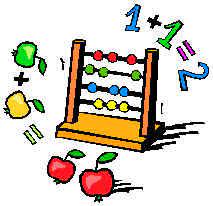 Topic 4: Fluently Add Within 100Lesson 5: Break Apart Numbers and 
                Add Using Mental MathLesson 6: Add More than Two 2-Digit NumbersLesson 7: Practice Adding Using StrategiesLesson 8: Solve One-Step and Two-Step Problems                             MathTopic 4: Fluently Add Within 100Lesson 5: Break Apart Numbers and 
                Add Using Mental MathLesson 6: Add More than Two 2-Digit NumbersLesson 7: Practice Adding Using StrategiesLesson 8: Solve One-Step and Two-Step Problems                             MathTopic 4: Fluently Add Within 100Lesson 5: Break Apart Numbers and 
                Add Using Mental MathLesson 6: Add More than Two 2-Digit NumbersLesson 7: Practice Adding Using StrategiesLesson 8: Solve One-Step and Two-Step Problems                             MathTopic 4: Fluently Add Within 100Lesson 5: Break Apart Numbers and 
                Add Using Mental MathLesson 6: Add More than Two 2-Digit NumbersLesson 7: Practice Adding Using StrategiesLesson 8: Solve One-Step and Two-Step ProblemsSocial Studies/ScienceThis week we will identify national historical figures and celebrations that exemplify fundamental democratic values, including equality, justice, and responsibility for the common good.Social Studies/ScienceThis week we will identify national historical figures and celebrations that exemplify fundamental democratic values, including equality, justice, and responsibility for the common good.Spelling Words:Spelling Words:Spelling Words:Spelling Words:Spelling Words:Spelling Words:menunosemostcubemostcubejokeunitvotefuseovermule